График проведения школьного этапа ВОШ в Республике Башкортостан в 2022-2023 уч.годуНаименование предметаДата проведенияДни неделиФормат п оведенияКомплекты заданий1Французский язык26.09.2022г.ПонедельникОчно7-8, 9-112Русский язык27.09.2022г.ВторникОчно6, 7-8, 9-11зОБЖ28.09.2022г.СредаОчно7-8, 9, 10,4Физика29.09.2022г.ЧетвергДистанционно, на платформе Си иус.Ку сы7,8, 9, 10, 115Литератураоз. 10.2022г.ПонедельникОчно7-8, 9, 10-116Химия06.10.2022г.ЧетвергДистанционно, на платформе Си иус.Ку сы9, 10, 117Право07.10.2022г.ПятницаОчно9 (8) -118Астрономия10.10.2022г.ПонедельникДистанционно, на платформе Сири с.Курсы5-6, 7-8, 9, 10, 119Обществознание12.10.2022г.СредаОчно7-8, 9, 10-1110Биология13.10.2022г.ЧетвергДистанционно, на платформе Си иус.Ку сы5- 7, 8, 9, 10,11Экономика14.10.2022г.ПятницаОчно7, 8-9, 10-1112Экология17.10.2022г.ПонедельникОчно5- 7-8,9, 10-1113История18.10.2022г.ВторникОчно5- 7-8, 9, 10-1114География19.10.2022г.СредаОчно5- 7-8, 9-1115Математика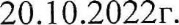 ЧетвергДистанционно, на платформе Си и с.К рсы4, 5, 6, 7, 8, 9, 10,1116Физическая культура21.10.2022Г.ПятницаОчноЮноши: 5-6, 7-8, 9-11Девушки: 5-6, 78, 9-1117Китайский язык22.10.2022г.СубботаОчно5- 7-	1118Испанский язык22.10.20)2г.СубботаОчно5- 7-	1119Итальянский язык22.10.2022г.СубботаОчно7, 8_9,10-1120Искусство (МХК)24.10.2022г.ПонедельникОчно5- 7-8, 9, 10, 1121Английский язык25.10.2022г.ВторникОчно5- 7-8, 9-1122Технология26.10.2022г.СредаОчно5- 7-8, 9, 10-1123Информатика27.10.2022г.ЧетвергДистанционно, на платформе Сириус.Ку сы5- 7-8, 9-1124Немецкий язык28.10.2022г.ПятницаОчно5- 7-8, 9-11